						Předkládá:	Mgr. Jiří Pospíšil,								1. náměstek primátora						Zpracoval(i):	Mgr. Alexandra Klímková,				vedoucí Odboru správy a údržby 				majetku města								Bc. Vladimír Hofman,			vedoucí oddělení nakládání 								s majetkem města Odboru SÚMMZasedání Zastupitelstva města Prostějovakonané dne 16. 06. 2020Výkup pozemku p.č. 5803/1 v k.ú. Prostějov, příp. jeho částiNávrh usnesení:Zastupitelstvo města Prostějovan e s c h v a l u j evýkup pozemku p.č. 5803/1 – orná půda o výměře 2.971 m2 v k.ú. Prostějov od vlastníků tohoto pozemku do vlastnictví Statutárního města Prostějova za nabídnutou kupní cenu ve výši 295 Kč/m2, tj. celkem 876.445 Kč,výkup části pozemku p.č. 5803/1 – orná půda v k.ú. Prostějov o výměře cca 680 m2 (přesná výměra bude známa po zpracování geometrického plánu) od vlastníků tohoto pozemku do vlastnictví Statutárního města Prostějova za nabídnutou kupní cenu ve výši 1.000 Kč/m2, tj. celkem cca 680.000 Kč. Důvodová zpráva:Na Statutární město Prostějov se dne 01.10.2019 obrátili fyzické osoby, s nabídkou na odkup pozemku p.č. 5803/1 v k.ú. Prostějov do vlastnictví Statutárního města Prostějova. Pozemek leží v ploše mezi aktuálně realizovanou stavbou „Silnice II/366 Prostějov – přeložka silnice“ a areálem firmy Hanakov. Prodej pozemku navrhli fyzické osoby uskutečnit za kupní cenu ve výši 300 Kč/m2, tj. celkem 891.300 Kč. Záležitost je řešena pod Sp.Zn.: OSUMM 408/2019.Stanoviska odborů MMPv (subjektů):1. Odbor územního plánování a památkové péče sděluje, že předmětný pozemek je součástí rozvojových ploch Z2 a Z1. Jedná se o plochu č. 0380 smíšenou výrobní (VS), č. 0381 občanského vybavení – veřejné infrastruktury (OV), č. 1124 veřejného prostranství (PV), č. 1193 veřejného prostranství – veřejná zeleň (ZV), č. 0379 rekreace na plochách přírodního charakteru (RN) a č. 0402 dopravní infrastruktury (DX). Přes pozemek vede návrhová trasa veřejně prospěšné stavby VT-01 technická infrastruktura pro vodohospodářské účely. Odbor územního plánování a památkové péče nemá z hlediska územního plánu a územně plánovacích podkladů připomínky k odkoupení pozemku parc. č. 5803/1 v k.ú. Prostějov.   2. Odbor rozvoje a investic posoudil uvedenou nabídku a sděluje, že v současné době nepřipravuje žádný rozvojový záměr města v souvislosti s uvedeným pozemkem. S ohledem na jeho umístění umožňující budoucí prostupnost mezi ulicí Pod Kosířem a ulicí Za Olomouckou, na možnost ovlivnění a podpory budoucího rozvoje lokality a na požadovanou cenu vzhledem k funkčnímu využití dle územního plánu doporučuje ORI jednat o předložené nabídce. Rada města Prostějova dne 10.12.2019 usnesením č. 91183 doporučila Zastupitelstvu města Prostějova neschválit výkup pozemku p.č. 5803/1 – orná půda o výměře 2.971 m2 v k.ú. Prostějov od vlastníků tohoto pozemku do vlastnictví Statutárního města Prostějova za nabídnutou kupní cenu ve výši 300 Kč/m2, tj. celkem 891.300 Kč. Zastupitelstvo města Prostějova dne 04.02.2020 usnesením č. 1005 odložilo materiál v předmětné záležitosti.3. Komise pro dopravu doporučila odkup předmětného pozemku. Důvodem je využití výše uvedeného pozemku pro bezproblémové vedení cyklostezky ke Sportcentru a napojení na cyklostezku do Smržic.Dne 18.02.2020 informoval Odbor SÚMM fyzické osoby o výsledku projednání jejich nabídky na zasedání Zastupitelstva města Prostějova dne 04.02.2020 a současně je požádal o vyjádření, zda jsou případně ochotni přistoupit na nižší kupní cenu.Dne 19.02.2020 obdržel Odbor SÚMM vyjádření, ve kterém fyzické osoby sdělili, že cena 300 Kč/m2 je dle jejich názoru již tak nízká, že nemají velký prostor ke snížení. Cenu mohou snížit maximálně na 295 Kč/m2; tato cena je pro ně ještě akceptovatelná, níže už jít nemohou.Rada města Prostějova dne 10.03.2020 usnesením č. 0170 odložila materiál ve věci výkupu pozemku p.č. 5803/1 – orná půda o výměře 2.971 m2 v k.ú. Prostějov od vlastníků tohoto pozemku do vlastnictví Statutárního města Prostějova za nabídnutou kupní cenu ve výši 295 Kč/m2, tj. celkem 876.445 Kč s tím, že s vlastníky pozemku bude projednána možnost odkupu pouze části pozemku o výměře cca 680 m2, která dle územního plánu navazuje na plochu veřejných prostranství ve vlastnictví Statutárního města Prostějova.Dne 20.04.2020 obdržel Odbor SÚMM vyjádření, ve kterém fyzické osoby sdělují, že vzhledem k tomu, že se jedná o nejlukrativnější část pozemku, je pro ně za tuto část akceptovatelná kupní cena ve výši 1.000 Kč/m2.Rada města Prostějova dne 02.06.2020 usnesením č. 0417 doporučila Zastupitelstvu města Prostějova neschválit výkup části pozemku p.č. 5803/1 – orná půda v k.ú. Prostějov o výměře cca 680 m2 (přesná výměra bude známa po zpracování geometrického plánu) od vlastníků tohoto pozemku do vlastnictví Statutárního města Prostějova za nabídnutou kupní cenu ve výši 1.000 Kč/m2, tj. celkem cca 680.000 Kč. 4. Stanovisko předkladatele:S ohledem na výši kupní ceny, kterou fyzické osoby požadují za předmětnou část pozemku o výměře cca 680 m2, Odbor správy a údržby majetku města nedoporučuje výkup této části za nabídnutou kupní cenu ve výši 1.000 Kč/m2. Odbor SÚMM se domnívá, že než vykupovat předmětnou část za kupní cenu ve výši 1.000 Kč/m2, bylo by výhodnější vrátit se k původně projednávané nabídce a realizovat odkup celého pozemku za nabídnutou kupní cenu ve výši 295 Kč/m2. V této souvislosti je však třeba zdůraznit, že nabízený pozemek přímo nenavazuje na pozemek p.č. 5814/13 v k.ú. Prostějov ve vlastnictví Statutárního města Prostějova, neboť mezi nabízeným pozemkem a pozemkem Statutárního města Prostějova se nachází pozemek p.č. 5802/1 v k.ú. Prostějov ve spoluvlastnictví soukromých osob. Bez tohoto pozemku nelze nabízený pozemek a pozemek Statutárního města Prostějova propojit. Vzhledem k této skutečnosti a vzhledem k očekávanému masivnímu výpadku v příjmech městského rozpočtu, kdy bude nutné přijmout úsporná opatření, Odbor správy a údržby majetku města v tuto chvíli nedoporučuje realizovat ani výkup celého pozemku p.č. 5803/1 – orná půda o výměře 2.971 m2 v k.ú. Prostějov za nabídnutou kupní cenu ve výši 295 Kč/m2 a doporučuje postupovat dle návrhu usnesení. Odbor správy a údržby majetku města upozorňuje na skutečnost, že se na předmětném pozemku nachází sdělovací vedení, vedení vodovodu a vedení VN včetně jejich ochranných pásem a část pozemku je zemědělsky obhospodařována. Osobní údaje fyzických osob jsou z textu vyjmuty v souladu s příslušnými ustanoveními zákona č.101/2000 Sb., o ochraně osobních údajů a o změně některých zákonů, ve znění pozdějších předpisů. Úplné znění materiálu je v souladu s příslušnými ustanoveními zákona č. 128/2000 Sb., o obcích (obecní zřízení), ve znění pozdějších předpisů k nahlédnutí na Magistrátu města ProstějovaPřílohy:katastrální mapa + ortofotomapa (celý pozemek)situační mapa s využitím dle územního plánu (celý pozemek)katastrální mapa + ortofotomapa (část pozemku)situační mapa s využitím dle územního plánu (část pozemku)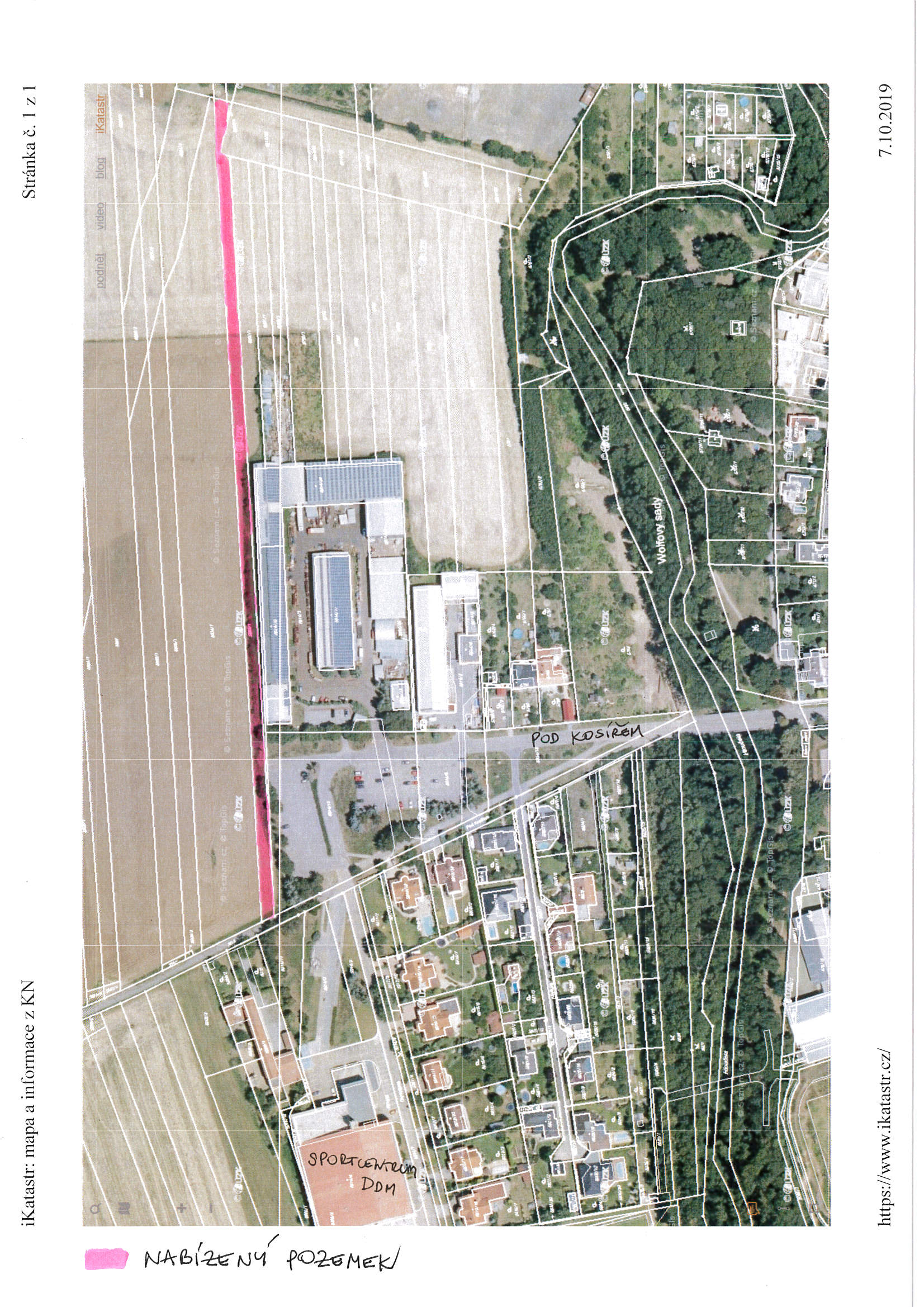 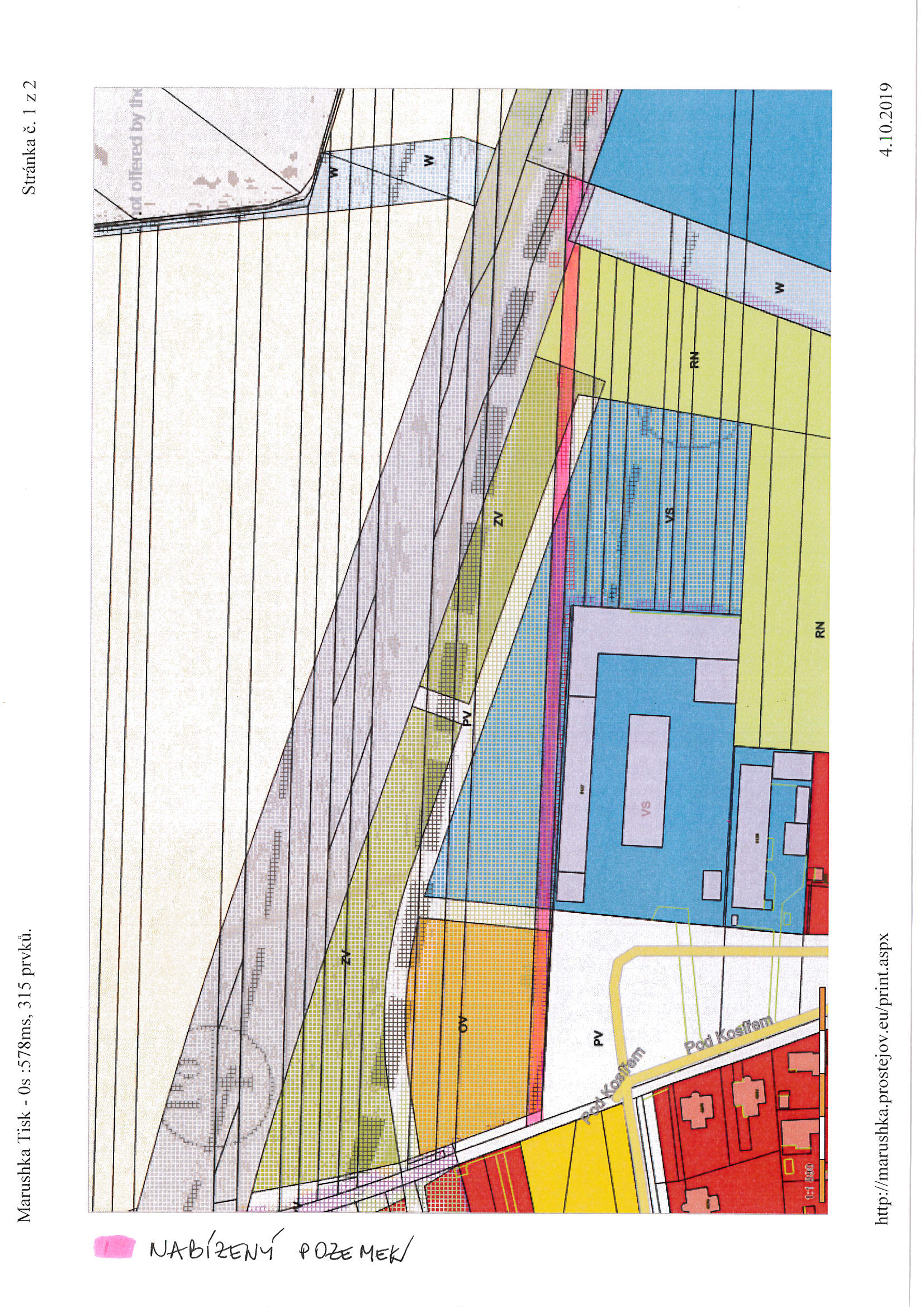 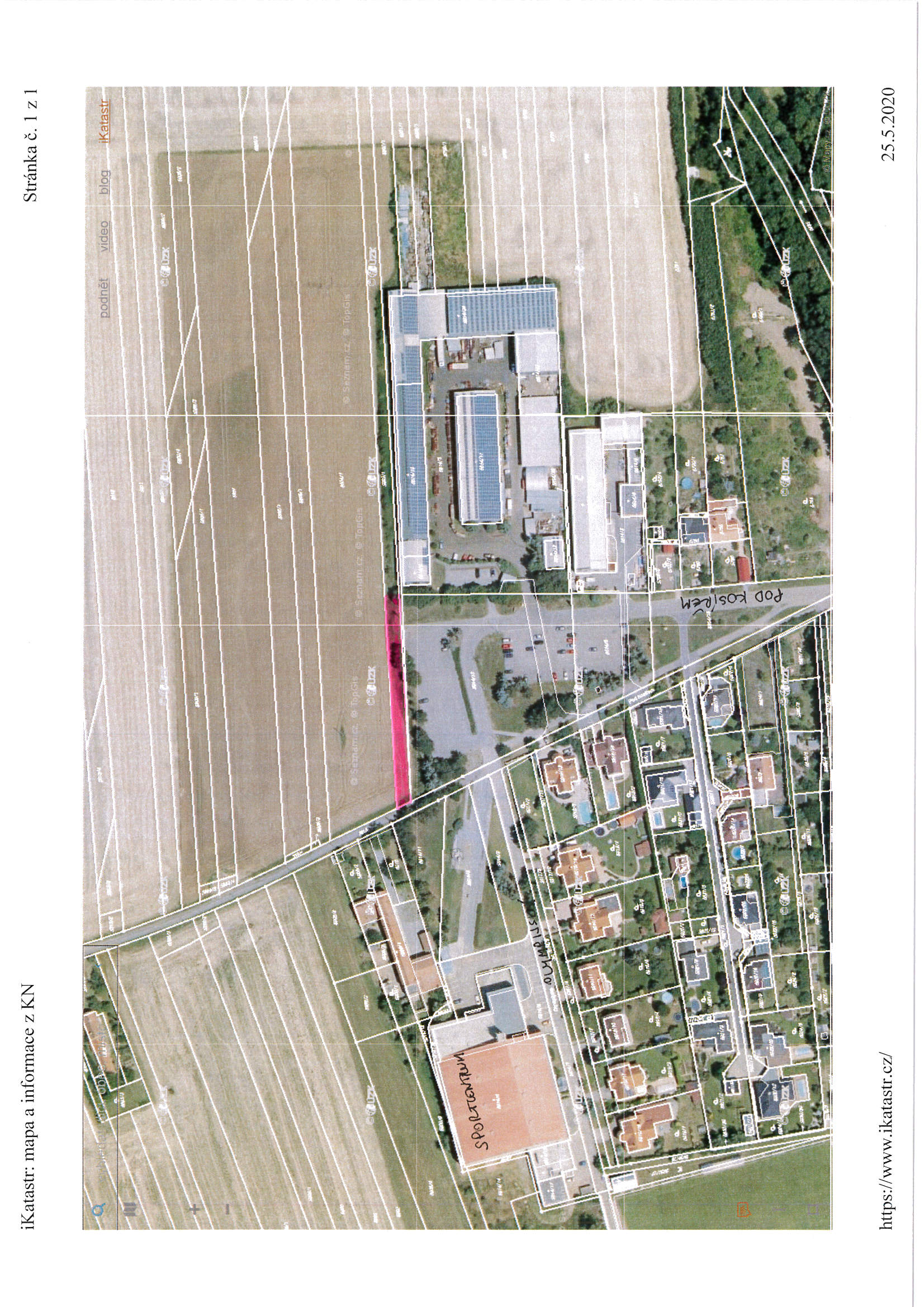 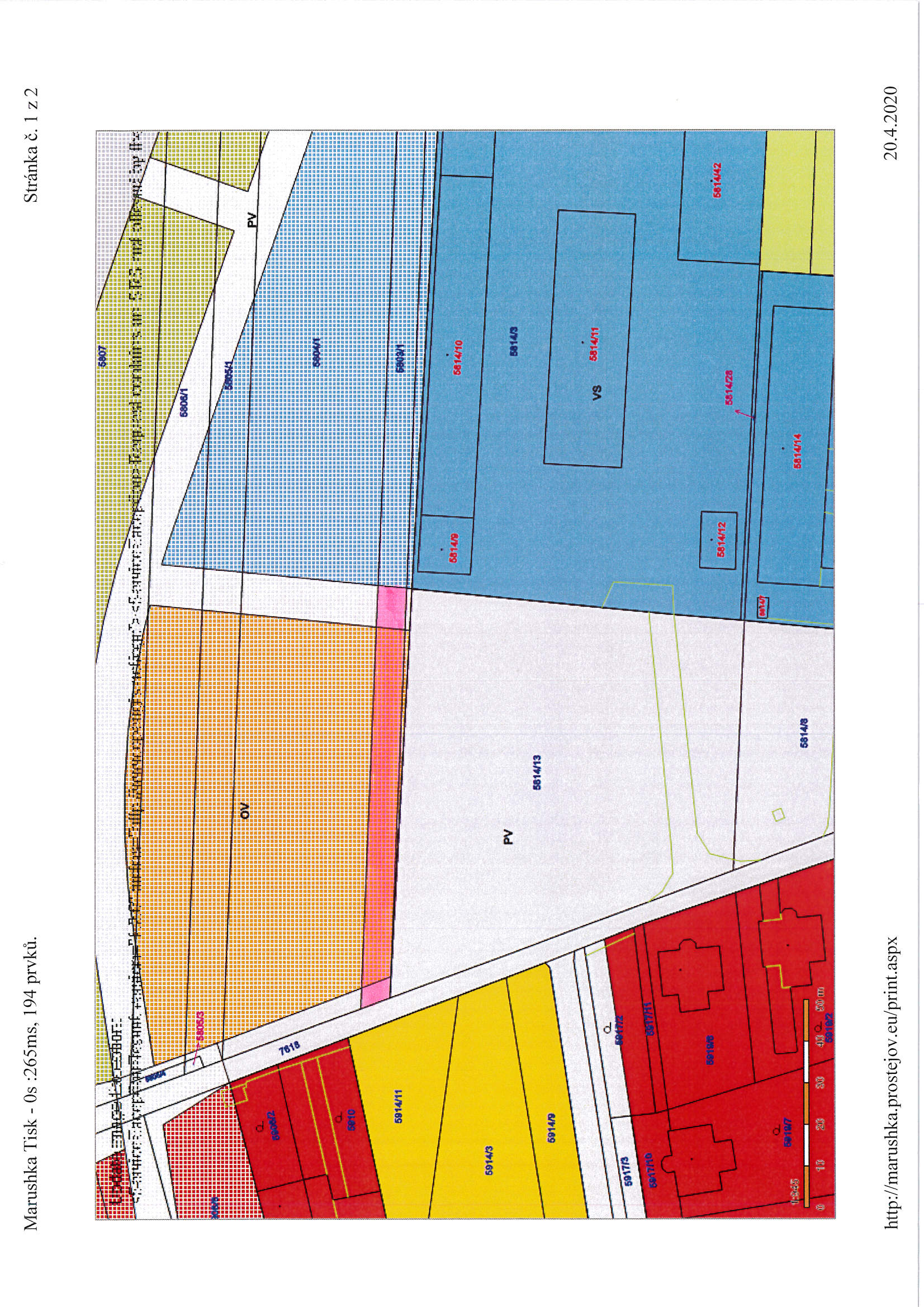 P o d p i s yP o d p i s yP o d p i s yP o d p i s yPředkladatelMgr. Jiří Pospíšil, 1. náměstek primátora03.06.2020Za správnostMgr. Alexandra Klímková, vedoucí Odboru správy a údržby majetku města03.06.2020ZpracovatelBc. Vladimír Hofman, vedoucí oddělení nakládání s majetkem města Odboru SÚMM03.06.2020Důvodová zpráva obsahuje stanoviska dotčených odborů MMPv (subjektů)Důvodová zpráva obsahuje stanoviska dotčených odborů MMPv (subjektů)Důvodová zpráva obsahuje stanoviska dotčených odborů MMPv (subjektů)Důvodová zpráva obsahuje stanoviska dotčených odborů MMPv (subjektů)Odbor MMPv (subjekt)Odbor MMPv (subjekt)Stanovisko ze dneResumé1.OÚPPP23.10.2019nemá připomínky k odkupu pozemku2.ORI11.11.2019doporučuje jednat o předložené nabídce3.Komise pro dopravu28.01.2020doporučuje výkup pozemku4.OSÚMM03.06.2020nedoporučuje výkup pozemku, ani jeho části, doporučuje postupovat dle návrhu usnesení